УВАЖАЕМЫЕ НАЛОГОПЛАТЕЛЬЩИКИ!Межрайонная ИФНС России №18 по Самарской области информирует, в целях обеспечения полноты уплаты налогов налоговые органы передают (направляют) налогоплательщикам – юридическим лицам (их обособленным подразделениям) по месту нахождения принадлежащих им транспортных средств / земельных участков сообщения об исчисленных налоговыми органами суммах налогов (далее - Сообщение).Сообщение составляется на основе информации, имеющейся у налогового органа, в т.ч. результатов рассмотрения заявления о  налоговой льготе.Чтобы воспользоваться налоговыми льготами по транспортному или земельному налогам, организациям необходимо подать заявление в Инспекцию. Форма заявления налогоплательщика-организации о предоставлении налоговой льготы по транспортному или земельному налогу (далее - заявление) и Порядок ее заполнения (далее - Порядок заполнения) утверждены Приказом ФНС России от 25.07.2019 № ММВ-7-21/377@.Состав заявления:титульный лист;лист с информацией о заявленной льготе (разд. 5 - если заявляете льготу по транспортному налогу и (или) разд. 6 - если заявляете льготу по земельному налогу).Срок подачи заявления о предоставлении налоговой льготы в инспекцию не установлен. Для корректного формирования Сообщения рекомендуется направлять заявления до 1 марта года следующего за истекшим периодом.Основание: п. п. 3, 4 Приложения к Письму ФНС России от 10.12.2019 № БС-4-21/25284@, Письмо ФНС России от 03.12.2019 № БС-4-21/24690@.Заявление предоставляется в налоговый орган по своему выбору (п. 10 Порядка заполнения):по месту нахождения (постановки на налоговый учет) юридического лица;по месту нахождения земельного участка или транспортного средства. Вместе с заявлением организация вправе подать документы, подтверждающие право на льготу за период, указанный в заявлении (п. 3 ст. 361.1, п. 10 ст. 396 Налогового кодекса Российской Федерации, п. 8 Приложения к Письму ФНС России от 10.12.2019 № БС-4-21/25284@).В случае, если налогоплательщик, имеющий право на налоговую льготу, не представил заявление о предоставлении налоговой льготы, налоговая льгота предоставляется на основании сведений, полученных налоговым органом в соответствии с Налоговым кодексом Российской Федерации и другими федеральными законами, начиная с налогового периода, в котором у налогоплательщика возникло право на налоговую льготу.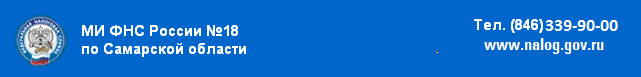 